    AFJROTC      Howell High School           1200 W. Grand River Ave.                   Howell, MI 48843RE: Donation Request Dear Friends, The Howell High School Air Force JROTC program is having their 8th annual golf outing on September 10th, 2023, at the Hawk Meadows Golf Club. Along with the golf outing, we are putting together a silent auction to raise funds to support the Cadets in the program. The silent auction will take place simultaneously with the golf outing. There are many ways you can help make this event successful! We are looking for silent auction items, sponsorships, door prizes, golf prizes or items that can be placed into gift bags for all our participants. As our only fundraiser for the year, we hope to raise funds to support the wonderful things this program brings to the cadets and our community. The Howell High School AFJROTC program began in 2014. Every school year, we have over 100 students who participate in this program as Cadets. The program is designed to teach high school students’ discipline, character, leadership, etc. SMSgt (Ret.) Ken Reinhart is our outstanding leader of the program. He has created a dynamic and supportive learning environment, combined with excellent community outreach. In previous years, the program had 4 cadets receive full scholarships to flight school!  Also, every year since our program began, we have received “exceeding standards”, which is the highest possible rank by the US Air Force, for a high school program. We are definitely making a positive impact on our cadets and the community. For more information on our organization, please go to our website at www.howellafjrotc.com.Your donation to our event will go far in the supporting Livingston County students from Howell, Brighton, Heartland, Fowlerville and Pinckney. Please consider making a charitable donation of any kind. Donations to the District qualify as charitable contributions under Section 170(c) of the Internal Revenue Code.  Donations can be sent to 6236 Fonda Lake Drive Brighton, MI 48116, ℅ Lisa Runyan or can be picked up at your convenience. In addition, if you have any questions, please feel free to contact our fundraising coordinators, Jill Sokol 810-623-9431 and Lisa Runyan 248-431-2560 or @ howelljrotcgolf@gmail.com Thank you in advance for considering our request and supporting the Howell High School Air Force JROTC. Sincerely,Jill Sokol and Lisa RunyanFundraising Coordinators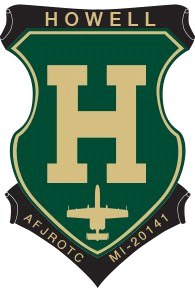 